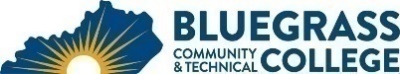 Program Coordinator: Todd Saladin	E-mail: todd.saladin@kctcs.edu 	Phone: 859-246-6772Program Website Student Name:		Student ID: Students must meet college readiness benchmarks as identified by the Council on Postsecondary Education or remedy the identified skill deficiencies. Graduation Requirements:Advisor Name	__________________________________	Advisor Contact	________________________________First SemesterCreditHoursTermGradePrerequisitesNotesCAD 102 Drafting Fundamentals4BRX 120/220 can be substitutedCAD 100 Introduction to Computer Aided Design3CAD 120 Introduction to Architecture4CAD 100 or approval of instructorTotal Semester Credit Hours11Second SemesterCr. Hrs.TermGradePrerequisitesNotesCAD 216 Building Information Modeling4CAD 220 can be substitutedCAD 230 Construction Techniques4CAD 120 or approval of instructorTotal Semester Credit Hours8Total Certificate Credit Hours1925% or more of Total Certificate Credit Hours must be earned at BCTCGrade of C or higher in each course required for the certificateAdditional Information*If CAD 112 Engineering Graphics is not offered by BCTC, CET 150 Civil Engineering Graphics may be substituted with the approval of the Computer Aided Drafting and Design Program Coordinator. 